Publicado en  el 10/09/2013 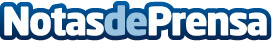 Abertis reúne a 150 inversores y analistas internacionales en Brasil, en su primer Investor Day tras convertirse en líder mundial abertis apostará por el crecimiento en los próximos años. Así lo ha anunciado el Consejero Delegado de la compañía, Francisco Reynés, en el marco del Investor Day de abertis que se está celebrando en Rio de Janeiro los días 9 y 10 de septiembre, y que ha reunido a todo el equipo directivo del Grupo con 150 inversores y analistas internacionales.Datos de contacto:AbertisNota de prensa publicada en: https://www.notasdeprensa.es/abertis-reune-a-150-inversores-y-analistas_1 Categorias: Construcción y Materiales http://www.notasdeprensa.es